Fiche d’inscription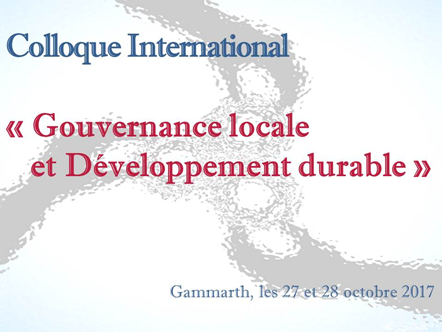 Nom et prénom………………………………………………………………………………………………………………………Qualité…………………………………………………………………………………………………………………………………...Fonction………………………………………………………………………………………………………….………………………Adresse mail …………………………………………………….………....................... Tél………………………………Titre de la communication ……………………………………………………………………………………………………………………………………………………………………………………………………………………………………………………..………………………………………………………………………………………………………………………………………………..Résumé*……………………………………………………………………………………………………………………………………………………………………………………………..…………………………………………………………………………………………………..…………………………………………………………………………………………………..…………………………………………………………………………………………………..…………………………………………………………………………………………………..…………………………………………………………………………………………………..…………………………………………………………………………………………………..…………………………………………………………………………………………………..…………………………………………………………………………………………………..………………………………………………………………………………………………………………………………………………………..Les contributions étant rémunérées, je m’engage à remettre le texte de ma communication au plus tard le jour du colloque, sachant que celle-ci ne doit pas avoir été utilisée dans une autre rencontre ou avoir fait l’objet d’une quelconque publication.Signature………………………………………………………………………………………………………………………………….Fiche à remettre à l’une des deux adresses suivantesinfo@foap.tn استمارة  مشاركة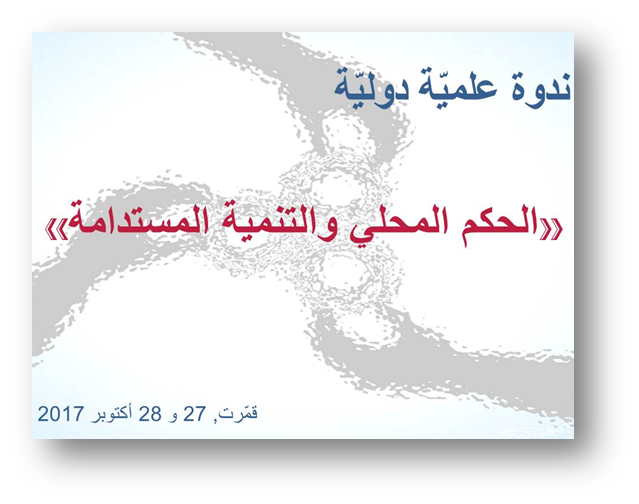 الاسم و اللقب....................................................................................................................................الصّفة.............................................................................................................................................المهنة.............................................................................................................................................العنوان الألكتروني.................................................................................... الهاتف................................عنوان المداخلة...............................................................................................................................................................................................................................................................................................................................................................................................................................................ملخّص المداخلة*......................................................................................................................................................................................................................................................................................................................................................................................................................................................................................................................................................................................................................................................................................................................................................................................................................................................................................................................................................................................................................................................................................................................................................................................................................................................................................................................................................................................أتعهّد بتقديم النصّ النّهائي لمداخلتي على أقصى تقدير خلال النّدوة و بأن  يكون هذا النصّ  عملا لم يسبق نشره أو استعماله في ندوه أخرى. الإمضاء..............................................................................................................................ملاحظة : بتسلم المشارك في النّدوة بمداخلة مكافأة ماليّة.  تسلم هذه الاستمارة إلى أحد العنوانين التّاليين                                                                     info@foap.tn